２０２３年2月13日事業者各位	（公社）東基連 八王子労働基準協会支部衛生推進者養成講習会のご案内労働安全衛生法では、１０人以上５０人未満の労働者を使用する事業場（対象事業場は末尾参照）おいては、衛生推進者を選任し、所定の事項を行わせなければならない定めとなっています。当支部では、登録養成講習機関として養成講習を実施いたしますので、この機会にまだ衛生推進者を選任していない事業場や選任後、人事異動等で不在にならないよう、是非計画的に受講して資格をとられますようご案内申し上げます。記１．日時・開催場所　★オリエンテーションを行いますので、8時50分にはご着席ください。２．主催	公益社団法人東京労働基準協会連合会　立川労働基準協会支部３．科目	厚生労働省労働基準局長が定めるカリキュラムによる４．受講料等（消費税込）５．定員／申込締切日　　各回24名　／開催日10日前まで　ただし定員になり次第締め切らせていただきます。６．申込手順① 受講申込書に必要事項記入（銀行振込・現金書留を選択）の上、FAXまたはメールに添付して　お送りください。【仮申込】② 受講料、テキスト代の支払い（振込または現金書留）と、必要書類を郵送してください。【正式申込】＜郵送するもの＞ ◆写真１枚（縦30mm×横24ｍｍ、上三分身、背景無地、6ヶ月以内に撮影したもの。（裏面に氏名を記入）　◆受講申込書（①でFAXまたはメールしたものの原紙）★ 本講習の修了証は、講習会終了後当日に交付となりますので、①の仮申込後、速やかに②の正式申込をお願い　します。正式申込が遅れると、修了証の交付が後日になることがあります。★ キャンセルについては、受講日5日前までに申し出ください。それ以降は受講料の払い戻しはできません。７．その他「衛生推進者」の選任が必要な業種は下記以外の業種となります。林業、鉱業、建設業、運送業、清掃業、製造業（物の加工業を含む）、電気業、熱供給業、ガス業、通信業、各種商品卸売業、家具・建具・什器等卸売業、各種商品小売業、家具・建具・什器小売業、燃料小売業、旅館業、ゴルフ場業、自動車修理業及び機械修理業以上申込先：（公社）東基連　八王子労働基準協会支部メール：hachiouji-roukikyoshibu2@toukiren.or.jp〒190-0012　立川市曙町1-21-1　いちご立川ビル2階　TEL：042-512-5312　FAX：042-512-5473（公社）東基連会員　・　（公社）東基連会員外　（不要分を削除して下さい）★旧姓・通称併記希望の方は、旧姓or通称を併記した住民票、自動車運転免許証等の公的な証明書のコピーを添付してお申し込みください。お支払方法を下記から選択し、不要な方を削除してください。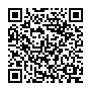 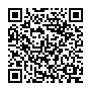 ※ 銀行振込予定日or現金書留発送予定日：　user年user月user日振込先：みずほ銀行　八王子支店　普通　口座番号　０２０５９２１名義：公益社団法人　東京労働基準協会連合会　八王子労働基準協会支部ｺｳｴｷｼｬﾀﾞﾝﾎｳｼﾞﾝ ﾄｳｷｮｳﾛｳﾄﾞｳｷｼﾞｭﾝｷｮｳｶｲﾚﾝｺﾞｳｶｲ ﾊﾁｵｳｼﾞﾛｳﾄﾞｳｷｼﾞｭﾝｷｮｳｶｲｼﾌﾞ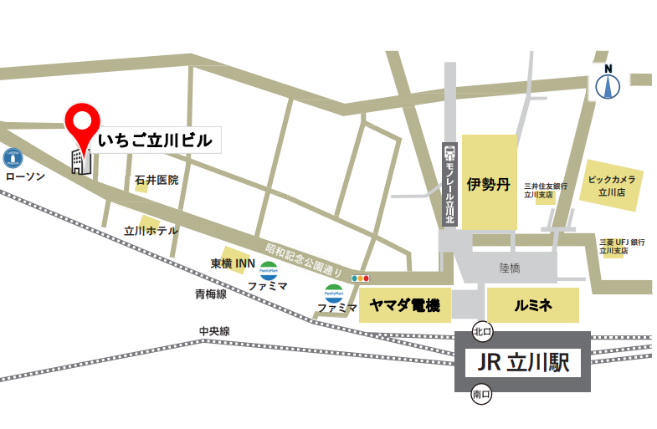 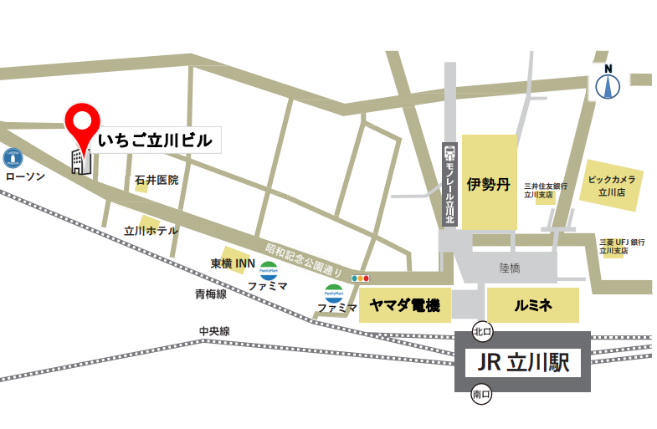 回開催日時間開催場所１　5月12日（金）9：00～16：00（受付8：30～）東基連 たま研修センター 立川市曙町 1-21-1 いちご立川ビル2階 (ＪＲ立川駅 北口 徒歩約８分)駐車場なし。公共交通機関をご利用ください。２　7月28日（金）9：00～16：00（受付8：30～）東基連 たま研修センター 立川市曙町 1-21-1 いちご立川ビル2階 (ＪＲ立川駅 北口 徒歩約８分)駐車場なし。公共交通機関をご利用ください。３　8月22日（火）9：00～16：00（受付8：30～）東基連 たま研修センター 立川市曙町 1-21-1 いちご立川ビル2階 (ＪＲ立川駅 北口 徒歩約８分)駐車場なし。公共交通機関をご利用ください。４2024年　1月24日（水）9：00～16：00（受付8：30～）東基連 たま研修センター 立川市曙町 1-21-1 いちご立川ビル2階 (ＪＲ立川駅 北口 徒歩約８分)駐車場なし。公共交通機関をご利用ください。受講料テキスト代合計金額8,800円1,100円9,900円2023年度　衛生推進者養成講習　申込書（ＨＰ）受講月：（ user ）月分2023年度　衛生推進者養成講習　申込書（ＨＰ）受講月：（ user ）月分2023年度　衛生推進者養成講習　申込書（ＨＰ）受講月：（ user ）月分2023年度　衛生推進者養成講習　申込書（ＨＰ）受講月：（ user ）月分※受講申込書の記載内容は、当該講習以外で使用するものではありません。※受講申込書の記載内容は、当該講習以外で使用するものではありません。※受講申込書の記載内容は、当該講習以外で使用するものではありません。※受講申込書の記載内容は、当該講習以外で使用するものではありません。（ふりがな） user user user生年月日（Ｓ/Ｈは不要分を削除） Ｓ/Ｈ user年user月user日　　 （user歳）※受講日初日（Ｓ/Ｈは不要分を削除） Ｓ/Ｈ user年user月user日　　 （user歳）※受講日初日受講者氏名 user user user生年月日（Ｓ/Ｈは不要分を削除） Ｓ/Ｈ user年user月user日　　 （user歳）※受講日初日（Ｓ/Ｈは不要分を削除） Ｓ/Ｈ user年user月user日　　 （user歳）※受講日初日★旧姓･通称併記の希望　有　無　併記を希望する氏名又は通称 （　　　　　　　　　　　　）★旧姓･通称併記の希望　有　無　併記を希望する氏名又は通称 （　　　　　　　　　　　　）★旧姓･通称併記の希望　有　無　併記を希望する氏名又は通称 （　　　　　　　　　　　　）★旧姓･通称併記の希望　有　無　併記を希望する氏名又は通称 （　　　　　　　　　　　　）反社会組織構成以外はチェックを→　反社会組織構成以外はチェックを→　反社会組織構成以外はチェックを→　現住所〒user-user〒user-user〒user-user〒user-user〒user-user〒user-user現住所 user user user user user user現住所TEL：user（user）userTEL：user（user）userTEL：user（user）userTEL：user（user）userTEL：user（user）userTEL：user（user）user勤務先等名称 user user user user user user勤務先等住所〒user-user〒user-user〒user-user〒user-user〒user-user〒user-user勤務先等住所 user user user user user user連絡先窓口所属user氏名氏名氏名user連絡先窓口TEL：user（user）user　・　FAX：user（user）userTEL：user（user）user　・　FAX：user（user）userTEL：user（user）user　・　FAX：user（user）userTEL：user（user）user　・　FAX：user（user）userTEL：user（user）user　・　FAX：user（user）userTEL：user（user）user　・　FAX：user（user）user記入日　user年user月user日　user年user月user日　user年user月user日　user年user月user日　user年user月user日　user年user月user日現金書留銀行振込★領収証が必要な方のみ、以下にご記入ください。・領収証の宛先（名義）をご指定ください。　勤務先宛　　・　　個人名宛　その他（　　　　　　　　　　　　　　　　）・領収証は講習会当日にお渡しします。・事前郵送をご希望の際は、84円切手を貼った　返信用封筒をお送りください。